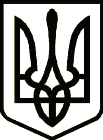 УкраїнаСРІБНЯНСЬКА СЕЛИЩНА РАДАЧЕРНІГІВСЬКОЇ ОБЛАСТІ РІШЕННЯ(тридцята сесія сьомого скликання)19 червня  2020 року смт  СрібнеПро затвердження  переліку назв вулиць в с. Горобіївка, Срібнянського району, Чернігівської областіВідповідно до пункту 1 статті 37 Закону України "Про місцеве самоврядування в Україні", селищна  рада вирішила:Затвердити  перелік назв  вулиць  в  селі Горобіївка  Срібнянського району  Чернігівської області: вул. Г.Шевченко, вул. Гайового, вул. З.Космодем′янської, вул. Кармелюка, вул. Кленіна, вул. Механізаторів, вул. Набережна, вул. Нікішова, вул. О.Кошового, вул. Радченка, вул. Слави, вул. Т.Шевченка, вул. Чкалова.Доручити  начальнику відділу зв′язків з громадськістю, ЗМІ  та  громадськими  організаціями Л.Бурдай забезпечити  оприлюднення даного рішення  в засобах масової інформації. Керуючому  справами (секретарю) виконавчого комітету  Срібнянської  селищної  ради І.Глюзо направити  дане  рішення до  Чернігівської  регіональної  філії  державного підприємства  «Національні  інформаційні  системи» Міністерства юстиції України та відділу ведення Державного реєстру виборців Срібнянської районної державної адміністрації.Контроль за виконанням даного рішення покласти на постійну комісію з питань регламенту, депутатської етики, законності та правопорядку. 	Секретар ради                                                      І. МАРТИНЮК